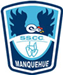 Queridos niños y niñas de Primero Básico: ¡Esperamos que estén muy bien y cuidándose mucho junto a sus familias! Parte importante de nuestra espiritualidad Sagrados Corazones, es la oración. Conectarnos con Jesús y con su amor, para compartirlo con los demás.Hoy queremos invitarlos a realizar un altar para sus casas, para tener un espacio de oración familiar. Para ayudarte a realizarlo, a continuación, encontrarás elementos que te ayuden para hacerlo.¡A trabajar!Pinta la cruz, la vela y las flores que están más debajo de la hoja.Recórtalos y pégalos en una cartulina o un cartón para que queden más resistentes.Invita a tu familia a buscar un lugar donde ubicarlos y ponlos ahí.Luego hagan un momento de oración junto a él.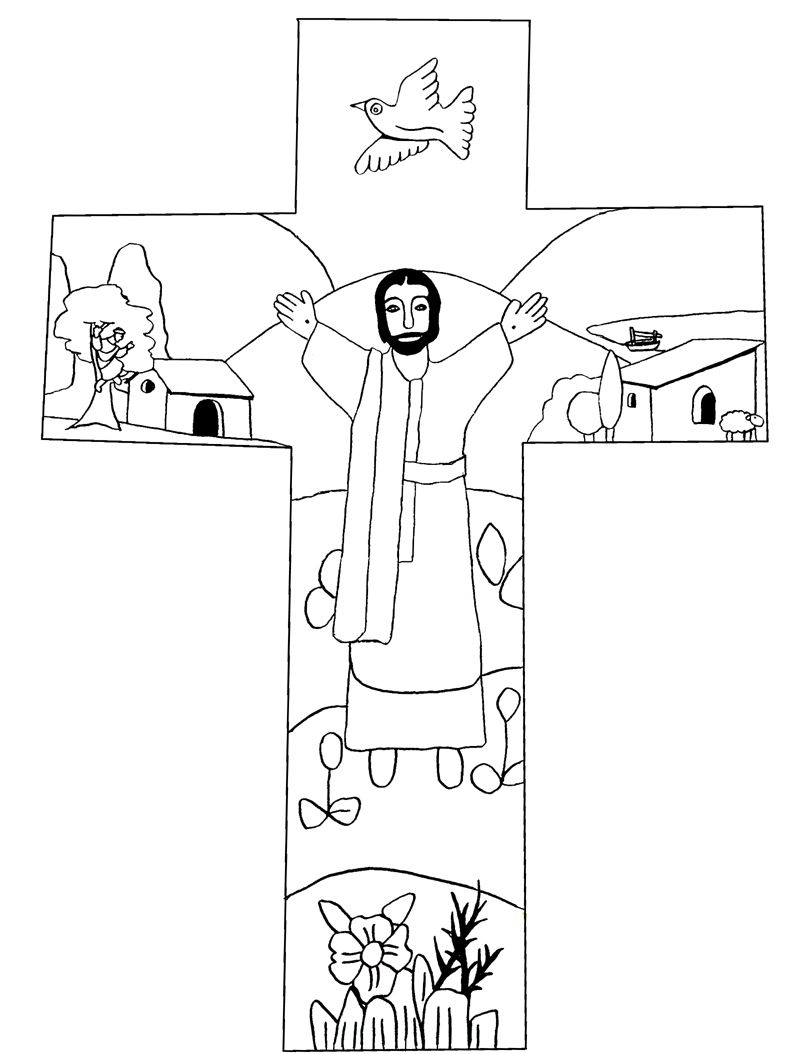 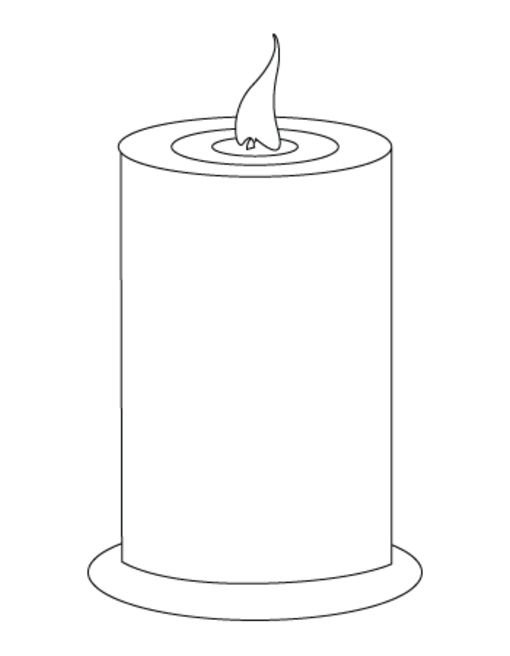 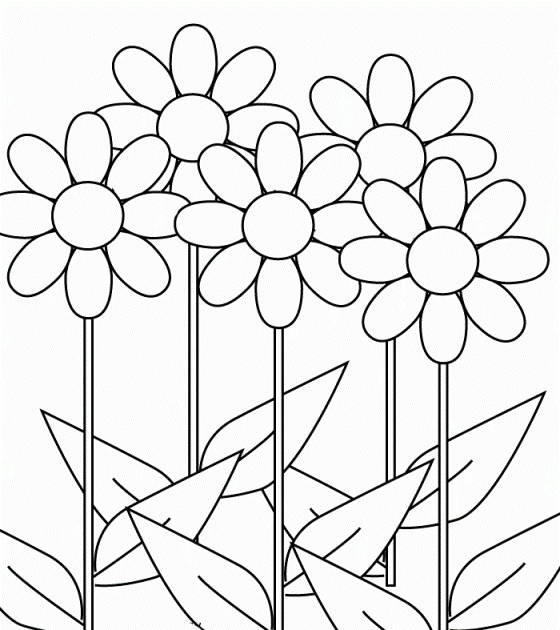 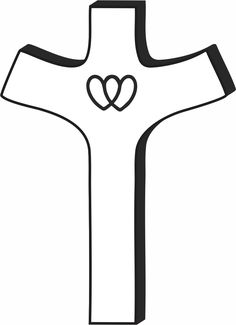 